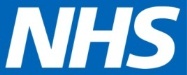 North East Lincolnshire CCGReport to:NEL Joint Co-Commissioning BoardPresented by:Debbee WalkerDate of Meeting:23rd April, 2015Subject:New Enhanced ServicesStatus: OPEN	            CLOSEDOBJECT OF REPORT:In 2014-15 NHS England conducted a national review of the PMS contract. The purpose of the review was to enable the principle of equitable funding by moving towards a position where we can demonstrate that all practices (whether on GMS, PMS or APMS) receive the same core funding for providing the core services expected of all GP practices. Any additional funding above this must be clearly linked to enhanced quality or services for the specific needs of a local population, and practices should have an equal opportunity to earn premium funding if they meet the necessary criteria.The funding which comes out of NEL GPs will be provided to NELCCG who are mandated to reinvest the money back into local General Practice services. The deductions from the PMS contract will be taken in phases, over a period of 4 years. Following discussions at the GP Development Group, with the LMC and sub region team for Y&H, we’ve reached agreement on the services which will be commissioned for re-investment of the 25% of the 2015-16 PMS premium deduction. The below services will be commissioned by NELCCG and are expected to have a fundamental value of 25% of the current PMS premium.Anticoagulation Level 3Post-operative Care ServiceAdministration of GnRH Analogues (Urology)The 3 services will commence following return of signed contract variations from the Practices to NHSE, which have been requested to be returned no later than the 30th April 2015. Payment for the services will be made by NHSE, and will be adjusted back to the 1st April once the signed CVs have been returned. A further paper will be provided to the Joint Co-commissioning Board later in the year looking at priorities for use for the next 25% of the monies, which will be available in 2016-17. IMPLICATIONS:Initial identified potential implications regarding service delivery have been mitigated as all PMS practices have signed up to deliver all 3 services. Potential financial impact of activity exceeds funding. RECOMMENDATIONS (R) AND ACTIONS (A) FOR AGREEMENT:RECOMMENDATIONS (R) AND ACTIONS (A) FOR AGREEMENT:This report is for information only. This report is for information only. Yes/NoCommentsDoes the document take account of and meet the requirements of the following:i)Mental Capacity Actn/aii)CCG  Equality Impact Assessmentn/aiii)Human Rights Act 1998n/aiv)Health and Safety at Work Act 1974n/av)Freedom of Information Act 2000 / Data Protection Act 1998n/aiv)Does the report have regard of the principles and values of the NHS Constitution?www.dh.gov.uk/en/Publicationsandstatistics/Publications/PublicationsPolicyAndGuidance/DH_113613Yes